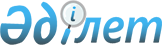 О некоторых вопросах закрытого акционерного общества "Продовольственная контрактная корпорация"
					
			Утративший силу
			
			
		
					Постановление Правительства Республики Казахстан от 27 мая 1999 года N 656. Утратило силу - постановлением Правительства РК от 27 октября 1999 г. N 1612 ~P991612

      В целях повышения эффективности использования зерна государственных ресурсов Правительство Республики Казахстан постановляет: 

      1. Комитету по государственному имуществу и приватизации Министерства финансов Республики Казахстан совместно с Комитетом по государственным материальным резервам Министерства энергетики, индустрии и торговли Республики Казахстан провести в установленном порядке общее собрание акционеров закрытого акционерного общества "Продовольственная контрактная корпорация и в срок до 31 мая 1999 года направить в доход республиканского бюджета 9 110 784 (девять миллионов сто десять тысяч семьсот восемьдесят четыре) доллара США, находящиеся на депозитах в банках второго уровня как части зерна государственного резерва, хранящейся в денежной форме. 

      2. Контроль за исполнением настоящего постановления возложить на Заместителя Премьер-Министра - Министра финансов Республики Казахстан Джандосова У.А.                     3. Настоящее постановление вступает в силу со дня подписания.        Премьер-Министр     Республики Казахстан(Специалисты: Э.Жакупова              Д.Кушенова)      
					© 2012. РГП на ПХВ «Институт законодательства и правовой информации Республики Казахстан» Министерства юстиции Республики Казахстан
				